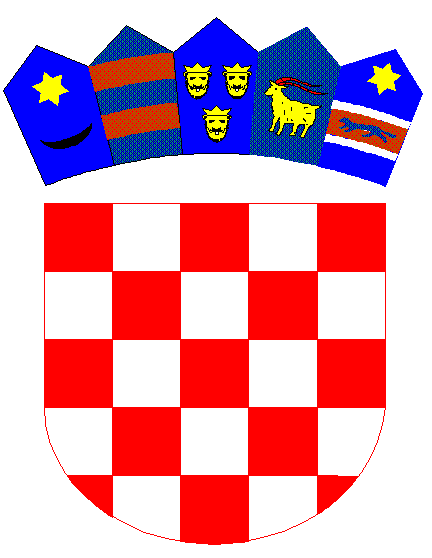 REPUBLIKA HRVATSKADUBROVAČKO-NERETVANSKA ŽUPANIJAOsnovna škola Petra Kanavelića, KorčulaAnte Starčevića 1, 20260 KorčulaTEL 020/716 126 TEL/FAX 020/715 023 EMAIL ured@os-pkanavelica-korcula.skole.hrWEBhttp://os-pkanavelica-korcula.skole.hr/ MB 03080838 OIB  32072063566 Šifra škole 19-038-001  IBAN HR3924070001100577744 Klasa:007-04/01-24-1Urbroj: 2117-139-01/24-04Korčula,  25.ožujka 2024.							ČLANOVIMA ŠKOLSKOG ODBORA								     - svima 	Na temelju članka 41. Statuta Škole, sazivam 24. sjednicu Školskog odbora za dan  26. ožujka  2024. god. –  utorak s početkom u 12,15 sati koja će se održati  u prostorima škole.	Za sjednicu predlažem slijedeći:				DNEVNI  REDUsvajanje zapisnika sa 23. sjednice Utvrđivanje Prijedloga Statuta škole (usklađenje sa  izmjenama i    dopunama Zakona o odgoju i obrazovanju u osnovnoj i srednjoj školi     NN 156/23 i s drugim propisima) Donošenje Odluke o prihvaćanju godišnjeg izvještaja o izvršenju za 2023.godinu                                       4.   Zahtjev za oslobađanje od plaćanja školarine za Glazbenu školu za učeni-                                              cu Petru Šain								PREDSJEDNICA:							        Mirela Tolj, dipl. učitelj